Formular Concursuri SETS2020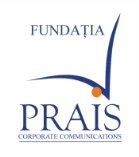 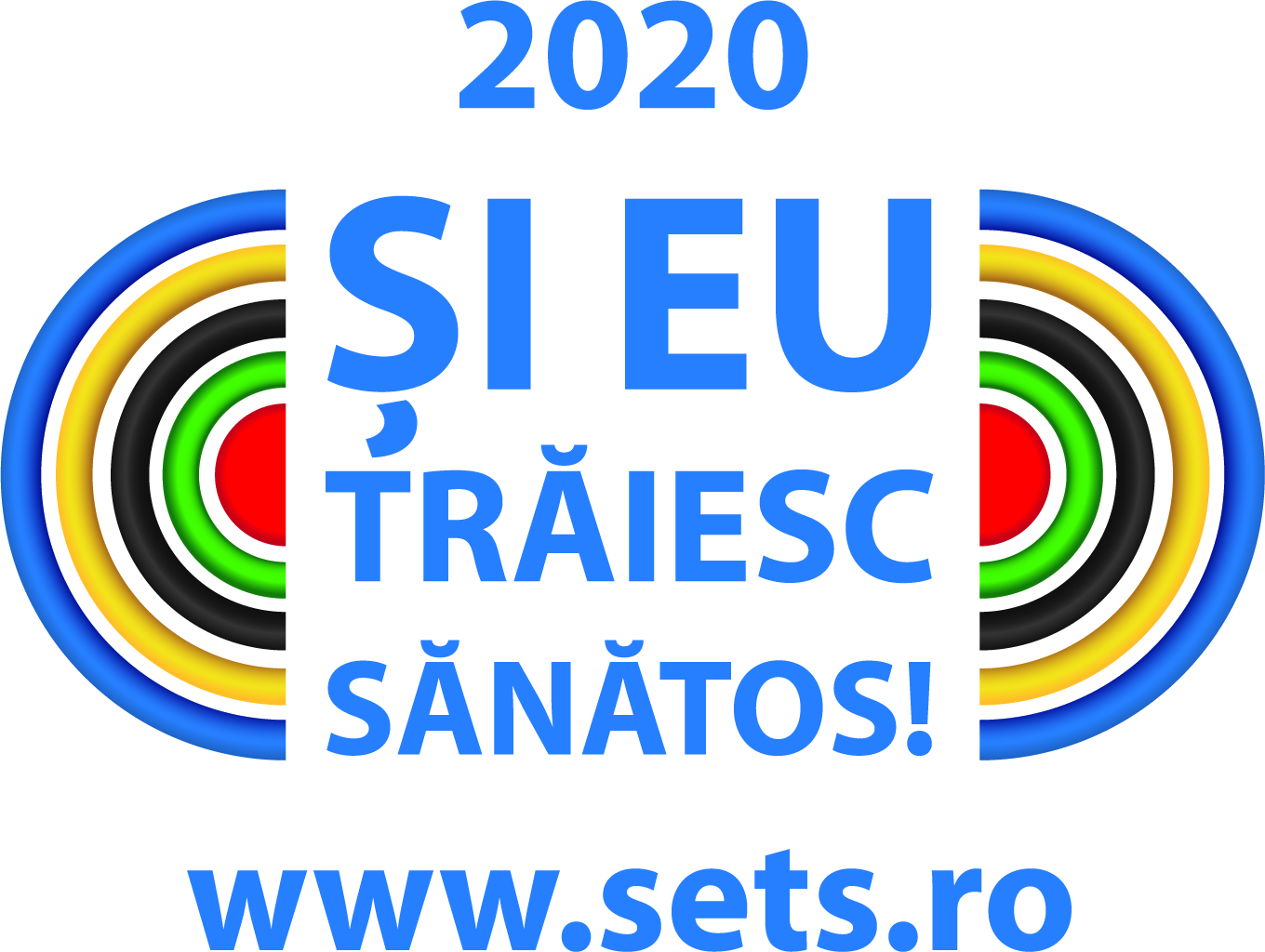 Activități desfășurate în săptămâna: _____________-________________Bifați concursul în cadrul căruia înscrieți activitățiBifați concursul în cadrul căruia înscrieți activități10 minute SETS – Alergare ușoarăSETS GymClass – Gimnastică de înviorare în clasăZiuaData și oraNumele claseiNumărul de eleviNume profesorNumele școliiOrașul*Număr sesiuniObservațiiLUNIMARȚIMIERCURIJOIVINERI